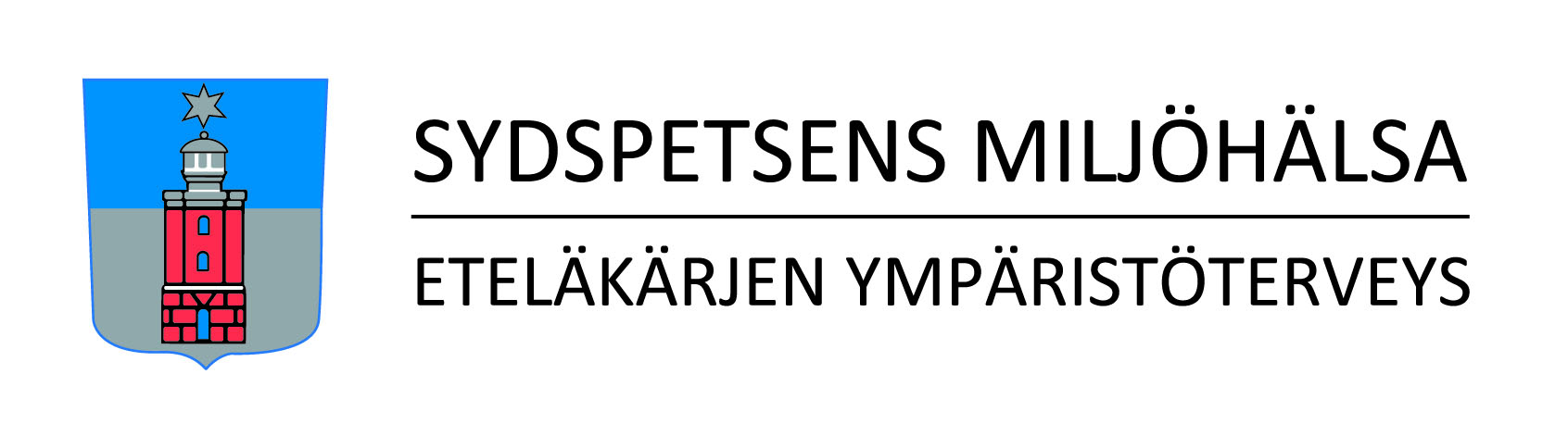 ANMÄLANenligt 18 a § i hälsoskyddslagen (763/1994) Ankomstdatum (fylls i av myndigheten)Anmälan gäller  vattenandelslag eller motsvarande som distribuerar endast köpt hushållsvatten  hushållsvatten tas med egna anordningar för användning i offentlig eller kommersiell verksamhet vattendistributionsområde som har en vattentäkt eller en vattencistern i gemensamt bruk och hushållsvatten tas med egna anordningar för att användas av minst 50 personer eller minst 10 m3/d.Anmälan gäller  inledande av verksamhet väsentlig ändring av verksamheten  1. VerksamhetsidkareVerksamhetsidkarens eller företagets	      namn (ur handelsregistret)FO-nummer (eller personbeteckning)	      Hemkommun	      Postadress	      Telefonnummer  	      E-postadress 	      Faktureringsadress (om avvikande) 	       1. VerksamhetsidkareAnsvars- eller kontaktperson	           Telefonnummer	           E-postadress  	      2. VerksamhetVattendistributionsområdets namn        och läge      Brunnens/vattentäktens/cisternens namn        och läge      Antal vattenanvändare	       personerAntal anslutna fastigheter	       st.Totalmängd vatten som levereras        m3/d ja       m3/årVatten används året om 	 Vatten används endast en del av året, när	      Datum för när verksamheten inleds eller ändras      2. VerksamhetVattenverk som vatten köps av	           FO-nummer	           Hemkommun	      	           Postadress	           Telefonnummer	           E-postadress  	      3. Vattentäkt borrbrunn ringbrunn ytvatten som tas från        annat, vad       Vattenbehandling       Bilagor Karta över vattendistributionsområde, distributionsnät och fastigheter vart vatten distribueras samt        vattentäktens läge Utredning om hushållsvattnets kvalitet  Riskbedömning Beredskapsplan/plan för specialsituationer Annat, vadUnderskrift Datum	Underskrift och namnförtydligandeAnmälning om ny verksamhet, eller om väsentlig ändring, ska göras senast 30 dygn innan verksamheten inleds eller ändras. Anmälningsblanketten och bilagor skickas per post eller e-post, kontaktuppgifter nedan.Tillsynsmyndigheten kan av aktören begära ytterligare utredningar som behövs vid behandlingen av anmälan.Hälsoskyddsmyndigheten granskar anmälan och sänder ett intyg över att anmälan behandlats.För behandlingen av anmälan tas ut en avgift enligt avgiftstaxan som har godkänts av Sydspetsens miljöhälsonämnd. Faktura skickas separat.För anmälningar som gäller byte av verksamhetsidkare eller avslutande av verksamhet tas inte ut någon avgift.Personuppgifter registreras i enhetens databaser för ärendehantering. Dataskyddsbeskrivningarna finns på Sydspetsens miljöhälsas verksamhetspunkter och på internet www.symi.fi > Blanketter och anvisningar 